1	اعتمد المجلس في دورته لعام 2015 المقرر 584 بشأن تشكيل أفرقة العمل التابعة للمجلس (CWG) وإداراتها، وقرر بموجبه أن يستمر رؤساء ونواب الرؤساء الحاليون لأفرقة العمل التابعة للمجلس في مناصبهم حتى مؤتمر المندوبين المفوضين لعام 2018. كما كلّف المقرر فريق العمل التابع للمجلس والمعني بالموارد المالية والبشرية باستعراض القرار 1333 وتقديم استنتاجاته إلى المجلس في دورته لعام 2016.2	واعتمد المجلس في دورته لعام 2016 صيغة مراجعة للقرار 1333 بشأن المبادئ التوجيهية الخاصة بتشكيل أفرقة العمل التابعة للمجلس وإدارتها وحلها. ويكلّف المجلس الأمين العام في هذا القرار بأن يقدم إلى كل دورة من دورات المجلس جدولاً يحدد رؤساء أفرقة العمل التابعة للمجلس ونوابهم ومدة شغلهم مناصبهم ومناطقهم.3	وأكد المجلس في دورته لعام 2017 تعيين نواب رؤساء أفرقة العمل التابعة للمجلس وفريق الخبراء المعني بلوائح الاتصالات الدولية على النحو الوارد في الوثيقة C17/55.4	وفي الفترة الفاصلة بين دورتيْ المجلس لعاميْ 2017 و2018، ورد ترشيح السيدة أنيليس كافي (الجمهورية التشيكية) لمنصب نائب رئيس فريق العمل التابع للمجلس والمعني بالموارد المالية والبشرية. ويُرجى من المجلس تأكيد تعيينها. 5	ويتاح في الموقع التالي http://www.itu.int/en/council/Pages/proposed-VC.aspx قائمة بأسماء نواب الرئيس وبيان عن سيرتهم الذاتية فيما يخص كل فريق عمل تابع للمجلس وفريق الخبراء المعني بلوائح الاتصالات الدولية.رؤساء أفرقة العمل التابعة للمجلس وفريق الخبراء ونوابهم___________ال‍مجلس 2018
جنيف، 27-17 أبريل 2018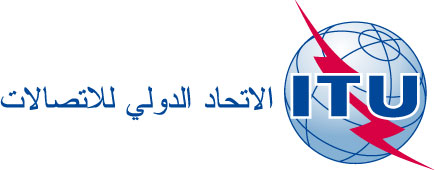 بند جدول الأعمال: PL 1.9الوثيقة C18/56-A8 مارس 2018الأصل: بالإنكليزيةتقرير من الأمين العامتقرير من الأمين العامقائمة الترشيحات لمناصب رؤساء ونواب رؤساء أفرقة العمل
التابعة للمجلس وفريق الخبراء المعني بلوائح الاتصالات الدوليةقائمة الترشيحات لمناصب رؤساء ونواب رؤساء أفرقة العمل
التابعة للمجلس وفريق الخبراء المعني بلوائح الاتصالات الدوليةملخصاعتمد المجلس في دورته لعام 2016 صيغة مراجَعة للقرار 1333 بشأن المبادئ التوجيهية الخاصة بتشكيل أفرقة العمل التابعة للمجلس وإدارتها وحلها. ويكلف المجلس الأمين العام في هذا القرار بأن يقدم إلى كل دورة من دورات المجلس جدولاً يحدد رؤساء أفرقة العمل التابعة للمجلس ونوابهم ومدة شغلهم مناصبهم ومناطقهم.الإجراء المطلوبيُدعى المجلس إلى تأكيد تعيين نائب رئيس فريق العمل التابع للمجلس والمعني بالموارد المالية والبشرية، والإحاطة علماً بجدول رؤساء ونواب رؤساء أفرقة العمل التابعة للمجلس وفريق الخبراء._________المراجعالمقرر 11 (المراجَع في بوسان، 2014) لمؤتمر المندوبين المفوضين، والقرار 1333 للمجلس، والمقرر 584 للمجلس، ووثيقتا المجلس C16/122 وC16/INF/17(Rev.2)؛ والمشاورات بشأن نواب الرؤساء، والقراران 1379 و1384 للمجلس، والوثيقة C17/55فريق العمل الحالي
التابع للمجلس + الأمينالرئيسالمنطقةتاريخ التعييننائب (نواب) الرئيسالمنطقةتاريخ التعيينفريق العمل التابع للمجلس والمعني بقضايا السياسات العامة الدولية المتعلقة بالإنترنت(الأمين: السيد بريتام مالور)السيد ماجد المزيّد 
(المملكة العربية السعودية)الدول العربية2009السيد تشارلز سيمابوندو (رواندا)السيد عبد الرحمن المرزوقي (الإمارات العربية المتحدة)السيد YGSC كيشور بابو (الهند)السيد فياشيسلاف فلاديميروفيتش إيروخين
(الاتحاد الروسي)السيد بول بلاكر (المملكة المتحدة)إفريقياالدول العربيةآسيا والمحيط الهادئكومنولث الدول المستقلةأوروبافريق العمل التابع للمجلس والمعني بحماية الأطفال على الخط(الأمينة: السيدة كارلا ليكيارديلو)السيد إبراهيم م. ج. الدبل
(الإمارات العربية المتحدة)2018السيدة إيلين بلاكلر (شركة والت ديزني)السيدة مها ز. ي. المعشّر (الأردن)السيد ندورجي نازير (تشاد)السيد محمد شاريل ترميزي (ماليزيا)السيد فاديم كابتور (أكاديمية أوديسا الوطنية للاتصالات A.S. Popov)السيد جيورجيو توسي بيليفي (إيطاليا)الأمريكتان (عضو قطاع)الدول العربيةإفريقياآسيا والمحيط الهادئكومنولث الدول المستقلة
(عضو قطاع)أوروبافريق العمل التابع للمجلس والمعني بالقمة العالمية لمجتمع المعلومات: تنفيذ نواتج القمة(الأمين: السيد جاروسلاف بوندر)السيد فلاديمير مينكين 
(الاتحاد الروسي)كومنولث الدول المستقلة2006السيدة جانيت أوموتيسي (رواندا)السيدة كلاريسا إستول (الأرجنتين)السيد منصور القرشي (المملكة العربية السعودية)السيدة نيرمين السعدني (مصر)السيد كاي غيولي (الصين)السيد جيزلان دو سالان (فرنسا)إفريقياالأمريكتانالدول العربيةالدول العربيةآسيا والمحيط الهادئأوروبا2013فريق العمل التابع للمجلس والمعني بالموارد المالية والبشرية(الأمين: السيد ألاسان با/
السيد إريك دالهين)السيد دييتمار بليسيه (ألمانيا)أوروباالسيدة سينابو سيك سيسيه (السنغال)السيدة فرنيتا د. هاريس (الولايات المتحدة)السيد مانيش غوبتا (الهند)السيد أندريه سيرغيفيتش زيفوف (الاتحاد الروسي)السيدة أنيليس كافي (الجمهورية التشيكية)إفريقياالأمريكتانآسيا والمحيط الهادئكومنولث الدول المستقلةأوروبا2018فريق العمل التابع للمجلس والمعني باستخدام لغات الاتحاد الرسمية الست(الأمين: السيد أحمد الشربيني)السيد فيصل بايولي 
(تونس)الدول العربية2016السيد بول ناجاريان (الولايات المتحدة الأمريكية)السيدة سميرة بلال (الكويت)السيد كاي غيولي (الصين)السيد فلاديمير مينكين (الاتحاد الروسي)السيدة بلانكا غونزاليس (إسبانيا)السيد فريديريك باروتا (فرنسا)الأمريكتانالدول العربيةآسيا والمحيط الهادئكومنولث الدول المستقلةأوروباأوروبا201320132013فريق العمل التابع للمجلس والمعني بالخطتين الاستراتيجية والمالية
للفترة 2023-2020(الأمين: السيد كاتالين مارينسكو)السيد ماريو كانازا 
(البرازيل)الأمريكتان2017السيدة جاكلين موبينزي (رواندا)السيد محمد المزروعي (الإمارات العربية المتحدة)السيد هيسازومي شيراي (اليابان)السيدة ناتاليا بتروفنا ريزنيكوفا (الاتحاد الروسي)السيد مانويل داكوستا كابرال (البرتغال)إفريقياالدول العربيةآسيا والمحيط الهادئكومنولث الدول المستقلةأوروبافريق الخبراء المعني بلوائح الاتصالات الدولية(الأمين: السيد بريتام مالور)السيد فرناندو بورخون 
(المكسيك)الأمريكتان2016السيد غي-ميشيل كواكو (كوت ديفوار)السيد سانتياغو رييس-بوردا (كندا)سعادة السيد الأنصاري المشاقبة (الأردن)السيد سيبينغ هوانغ (الصين)السيد أليكسي سرغيفيتش بوردين (الاتحاد الروسي)السيد فابيو بيجي (إيطاليا)إفريقياالأمريكتانالدول العربيةآسيا والمحيط الهادئكومنولث الدول المستقلةأوروبا